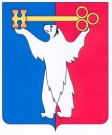 АДМИНИСТРАЦИЯ ГОРОДА НОРИЛЬСКАКРАСНОЯРСКОГО КРАЯПОСТАНОВЛЕНИЕ15.07.2015                                            г. Норильск                                		№ 365Об утверждении Положения о порядке выплаты денежных премий к почетному званию и знакам отличия муниципального образования город НорильскВ соответствии с Положением о наградной политике муниципального образования город Норильск, утвержденным решением Норильского городского Совета депутатов от 16.12.2014 №21/4-454, руководствуясь постановлением Главы города Норильска от 27.02.2015 №16 «Об установлении размера премий к Почетному званию и знакам отличия муниципального образования город Норильск» и распоряжением Главы города Норильска от 03.04.2015 №44                  «О выплате денежных премий к почетному званию и знакам отличия муниципального образования город Норильск»,ПОСТАНОВЛЯЮ:1. Утвердить Положение о порядке выплаты денежных премий к почетному званию и знакам отличия муниципального образования город Норильск.2. Опубликовать настоящее постановление в газете «Заполярная правда» и разместить его на официальном сайте муниципального образования город Норильск.3. Настоящее постановление вступает в силу с даты его подписания и распространяет свое действие на правоотношения, возникшие с 04.07.2015.И.о. Руководителя Администрации города Норильска		       В.А. КалининУТВЕРЖДЕНО	постановлением                                                                                  Администрации                                                                                            города Норильска  	от 15.07.2015 № 365Положениео порядке выплаты денежных премий к почетному званию и знакам отличия муниципального образования город Норильск1. Общие положения1.1. Настоящее Положение разработано в соответствии с Положением о наградной политике муниципального образования город Норильск, утвержденным решением Норильского городского Совета депутатов от 16.12.2014 №21/4-454 (далее – Положение о наградах), постановлением Главы города Норильска от 27.02.2015 №16 «Об установлении размера премий к Почетному званию и знакам отличия муниципального образования город Норильск» и распоряжением Главы города Норильска от 03.04.2015 №44 «О выплате денежных премий к почетному званию и знакам отличия муниципального образования город Норильск», определяет порядок выплаты денежных премий к почетному званию и знакам отличия муниципального образования город Норильск.2. Порядок выплаты денежных премийПраво на получение денежной премии в соответствии с пунктом 5.6 Положения о наградах имеют лица, удостоенные Почетного звания «Почетный гражданин города Норильска», а также награжденные знаками отличия «За заслуги перед городом Норильском», «За профессиональное мастерство» (далее – получатель).Выплата денежной премии производится на основании распоряжения Администрации города Норильска, издаваемого Руководителем Администрации города Норильска (далее – распоряжение о выплате денежной премии) на основании принятого (изданного) решения Норильского городского Совета депутатов «О присвоении почетного звания «Почетный гражданин города Норильска» либо распоряжения Главы города Норильска 
«О награждении» (далее – решение о награждении).Управление в течение пяти рабочих дней со дня принятия (издания) решения о награждении письменно за подписью начальника Управления уведомляет получателя по адресу, указанному в его наградном листе, либо по месту его работы о его праве на получение денежной премии, с указанием в нем:а) перечня документов, определенных распоряжением Главы города Норильска от 03.04.2015 №44 «О выплате денежных премий к почетному званию и знакам отличия муниципального образования город Норильск» (далее – документы) и подлежащих предоставлению для получения денежной премии;б) срока, установленного пунктом 2.4 настоящего Положения, не позднее которого документы должны быть предоставлены;в) определения и сообщения получателем при подаче документов приемлемого для него способа получения денежной премии (перечисление денежных средств на лицевой счет получателя, открытый в кредитной организации Российской Федерации, либо наличный способом в кассе Администрации города Норильска). В случае выбора получателем способа выплаты денежной премии посредством перечисления на лицевой счет он должен предоставить сведения о реквизитах кредитной организации и номере его лицевого счета.Требования, предъявляемые к оформлению письменного обращения получателя, установлены распоряжением Главы города Норильска от 03.04.2015 №44 «О выплате денежных премий к почетному званию и знакам отличия муниципального образования город Норильск». Предоставленные получателем документы должны быть четкими (включая имеющиеся на них печати и подписи), не иметь серьезных повреждений, позволяющих неоднозначно толковать их содержание.Предоставление получателем в Управление по персоналу Администрации города Норильска (далее – Управление) необходимых для получения денежной премии документов производится не позднее четырех месяцев со дня принятия (издания) решения о награждении.2.5. Документы предоставляются получателем в Управление по адресу: город Норильск, район Центральный, Ленинский проспект, дом 24а, кабинет 502, телефон (3919) 42-72-54, посредством его личного обращения либо почтовым отправлением. 2.6. Поступившие в Управление документы регистрируются не позднее одного рабочего дня со дня их поступления путем присвоения входящего регистрационного номера.2.7. Основаниями для отказа в приеме документов являются:- предоставление неполного перечня документов, предусмотренных пунктом 2.3 настоящего Положения;- предоставление получателем не четких документов, а также имеющих серьезные повреждения, позволяющие неоднозначно толковать их содержание;- обращение получателя позднее четырех месяцев со дня принятия (издания) решения о награждении.2.8. При наличии одного из оснований для отказа в приеме документов, указанных в пункте 2.7 настоящего Положения, документы возвращаются получателю в течение пяти рабочих дней с даты их регистрации в Управлении простым почтовым отправлением по адресу, указанному в письменном обращении, с приложением письма за подписью начальника Управления с указанием причин отказа в приеме документов.Если недостатки, препятствующие принятию документов, допустимо устранить в ходе приема документов от получателя, они устраняются незамедлительно.2.9. При отсутствии оснований для отказа в приеме документов, указанных в пункте 2.7 настоящего Положения, Управление:- в течение десяти рабочих дней со дня регистрации документов осуществляет подготовку, согласование, подписание проекта распоряжения о выплате денежной премии;- в течение пяти рабочих дней со дня регистрации документов направляет их в отдел финансирования, учета и отчетности Администрации города Норильска (далее – Отдел);- в течение пяти рабочих дней со дня издания распоряжения о выплате денежной премии направляет получателю письмо за подписью начальника Управления, содержащее информацию о сроках выплаты денежной премии.2.10. Управление обеспечения деятельности Администрации города Норильска не позднее одного рабочего дня со дня издания распоряжения о выплате денежной премии обеспечивает его передачу в Отдел.2.11. Выплата денежной премии производится Отделом в течение одного месяца со дня издания распоряжения о выплате денежной премии, способом, определенным получателем, но не позднее шести месяцев с даты принятия (издания) решения о награждении.